2018/2019 Eğitim Öğretim Yılı Mevlana İlkokulu MüdürlüğüSıfır Atık Raporu        Türkiye için Sıfır Atık, Dünya için Sıfır Atık düşüncesiyle dönem boyunca atık tüm malzemelerimizi biriktirerek yıl sonuna çeşitli etkinlikler yaparak bunları sergiledik. Bu etkinliklerimizi yaparken fazladan malzeme harcamamaya özen gösterdik.                Cumhurbaşkanımızın sevgili eşleri Emine ERDOĞAN’ın başlatmış olduğu Sıfır Atık Projesine bağlı kalarak yaptığımız çalışmalarla deste-ğimizi göstermiş olduk.       Yapmış olduğumuz çalışmalar :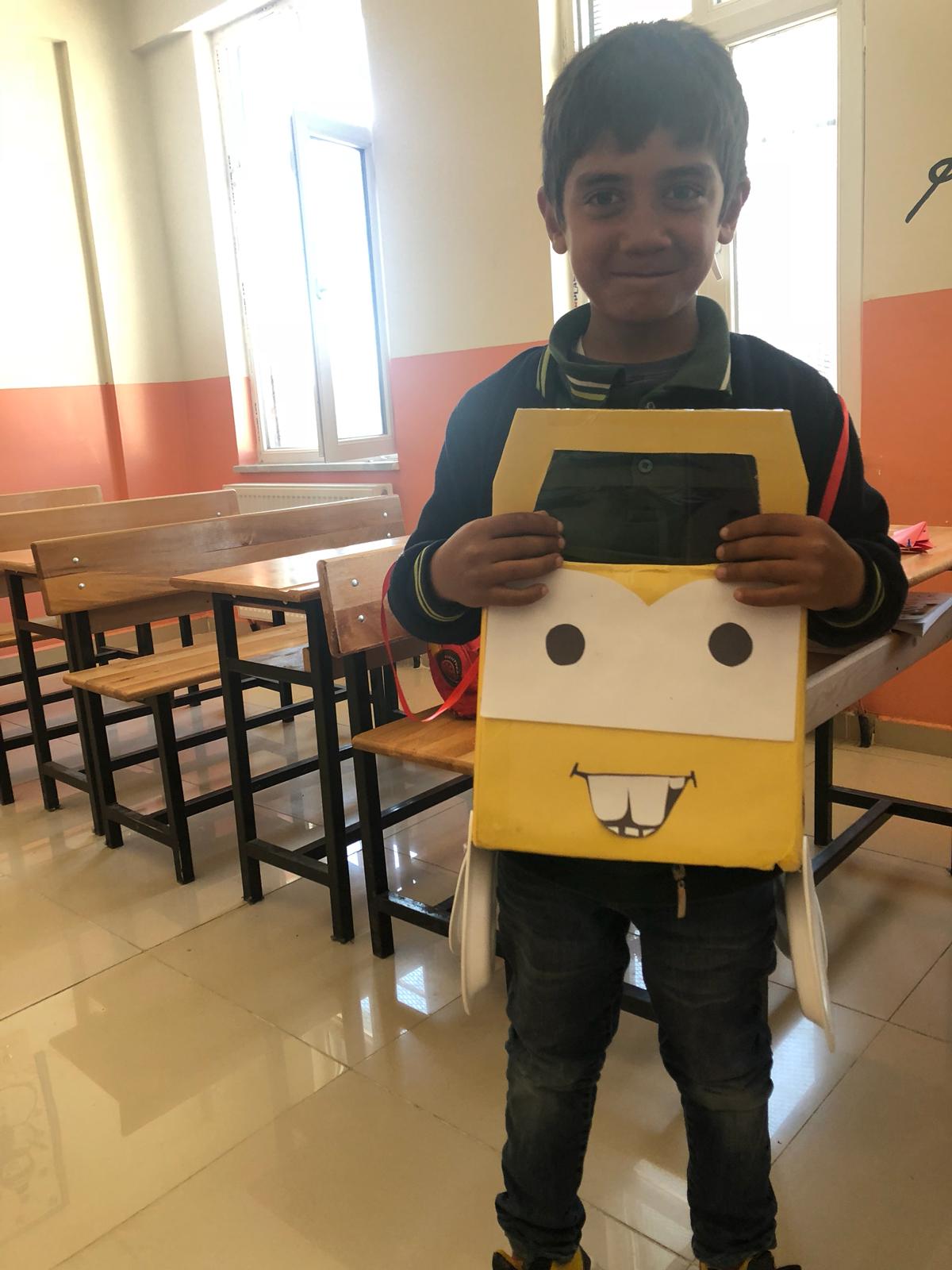 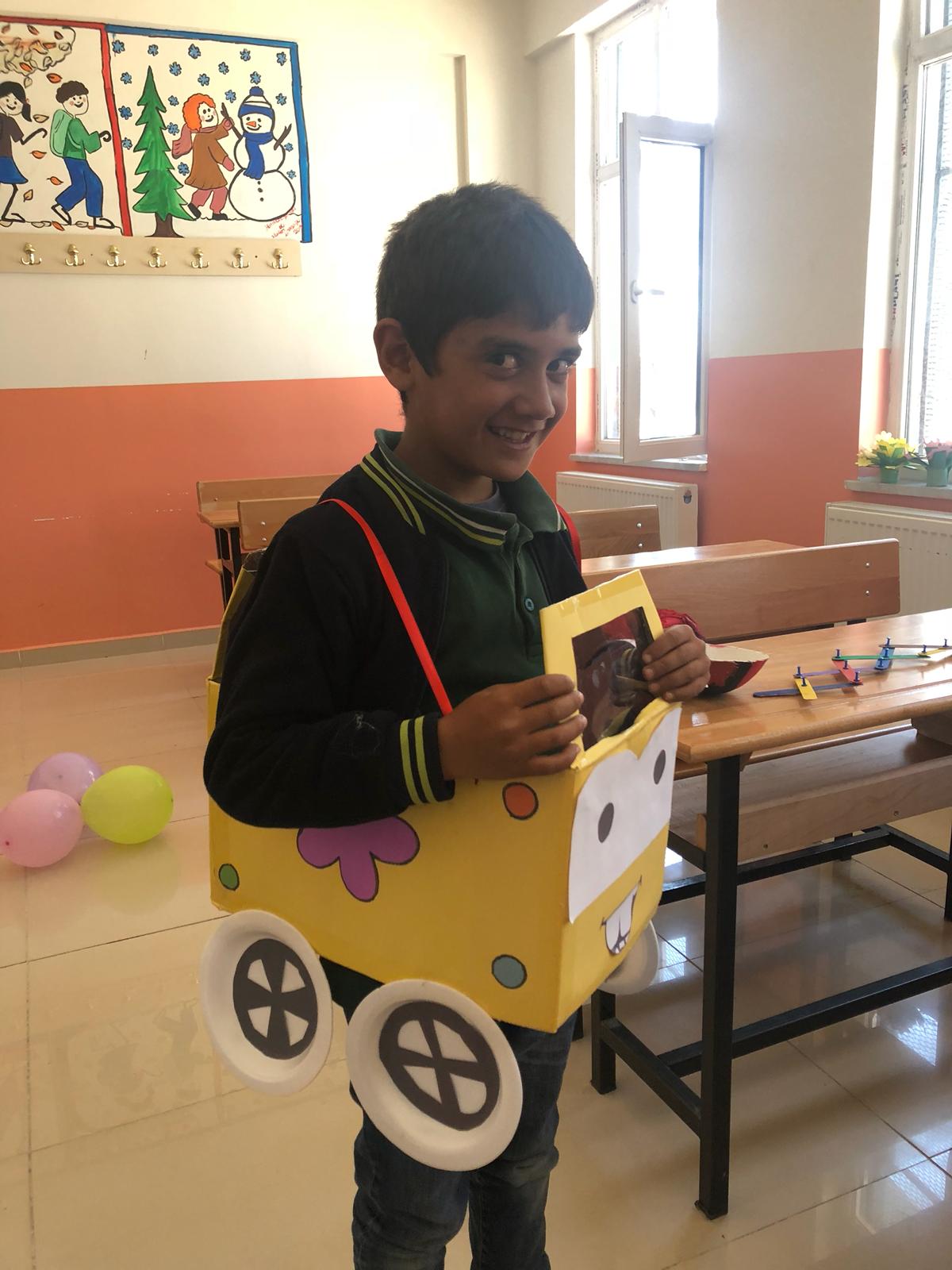                                                   Kartondan araba etkinliğimiz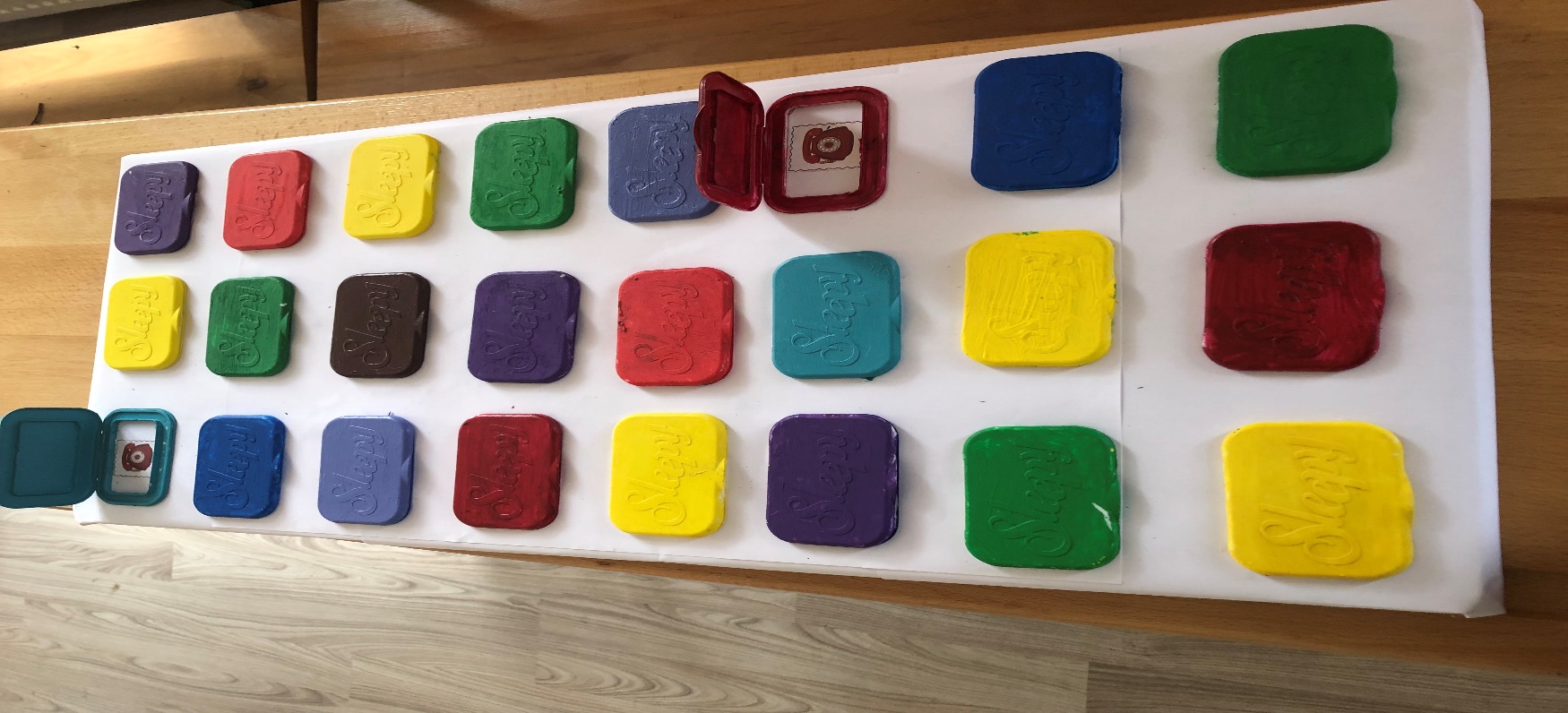 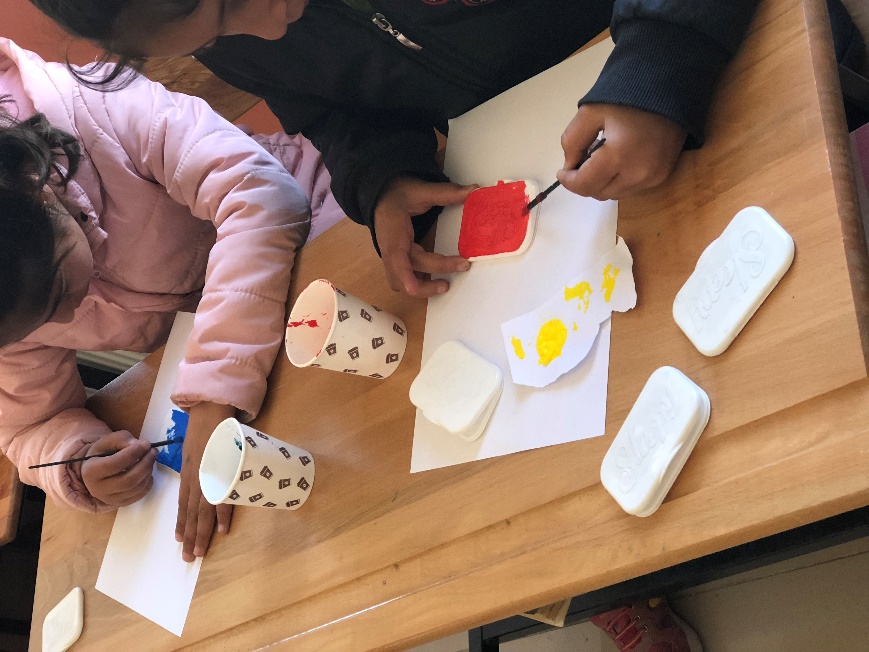 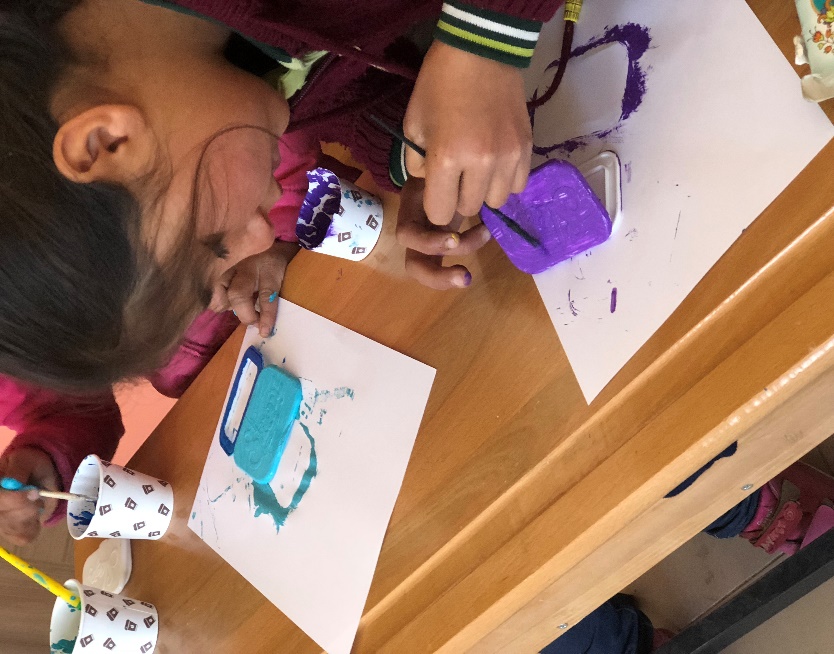                   Islak mendil kapaklarını boyayarak eşleştirme zeka oyunumuz 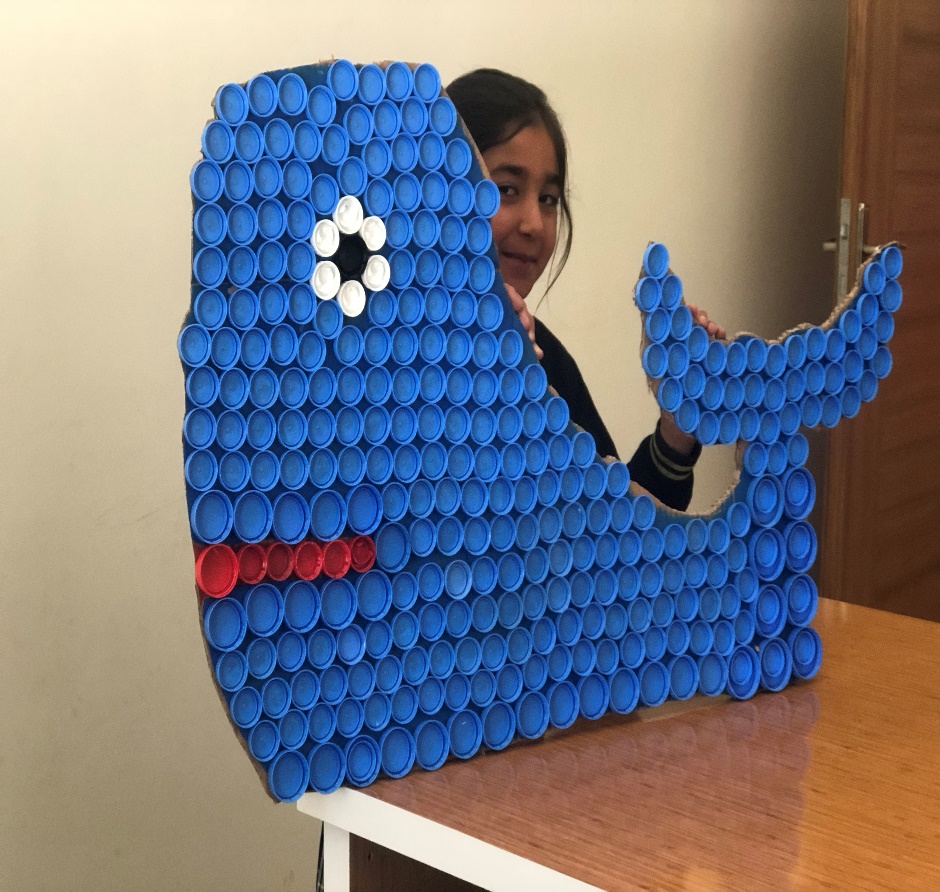 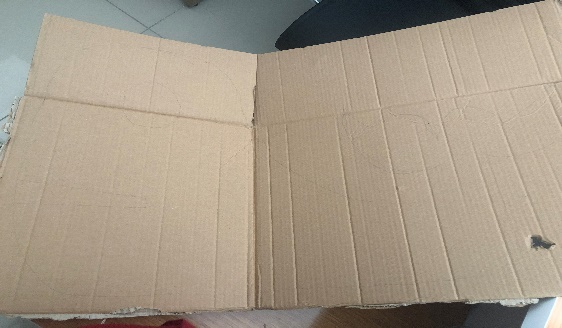 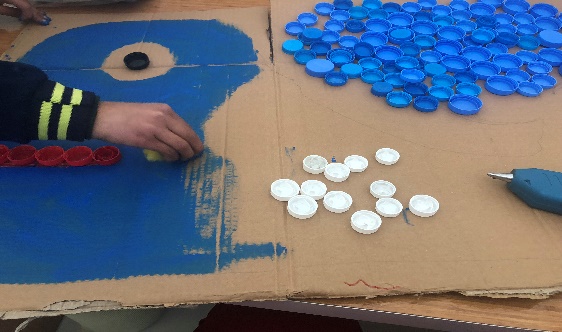 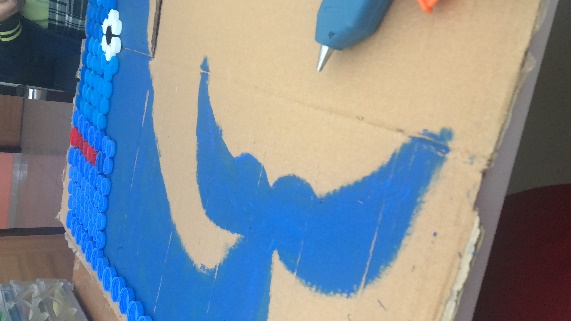 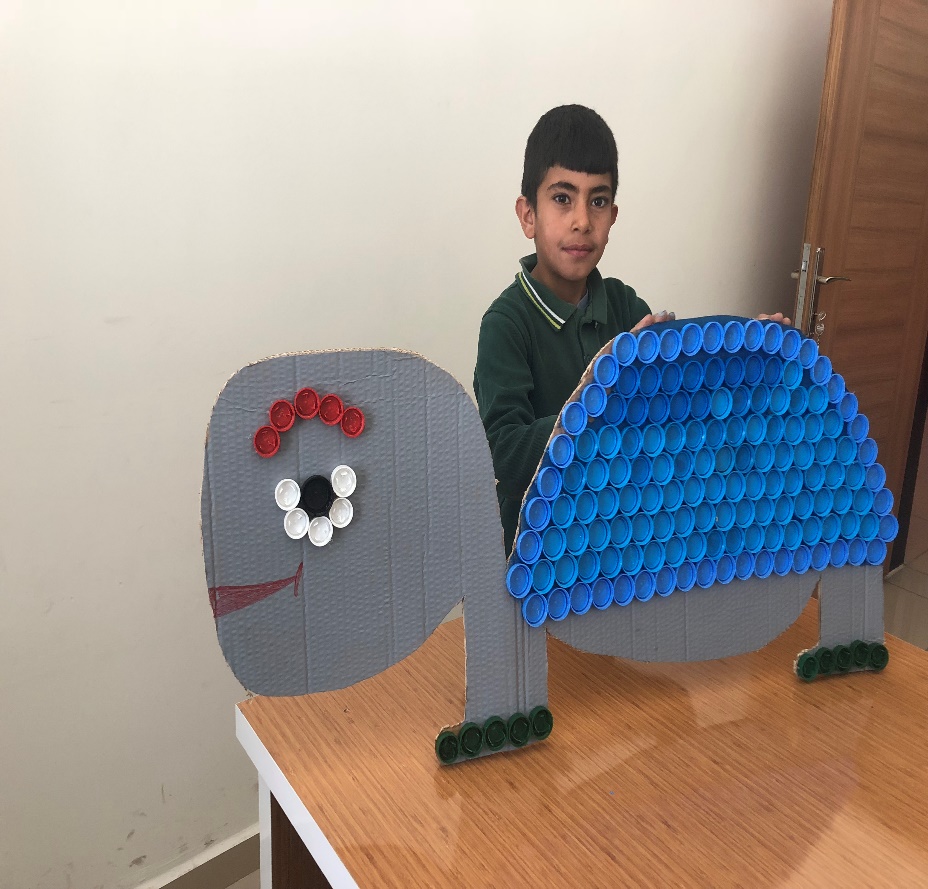 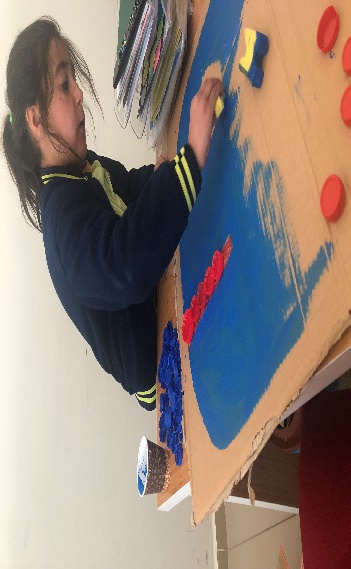 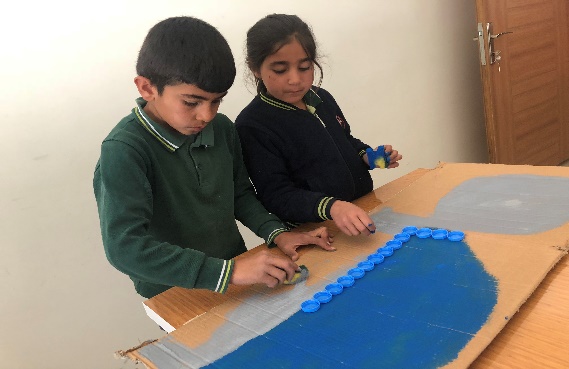                                Biriktirdiğimiz şişe kapaklarından etkinlikler yaptık.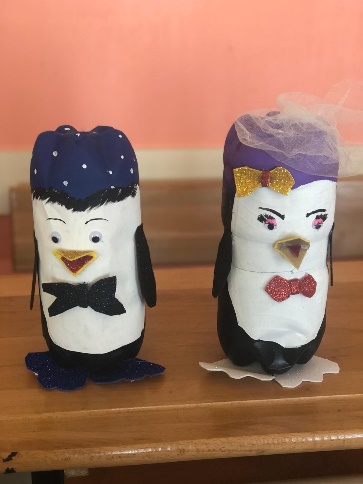 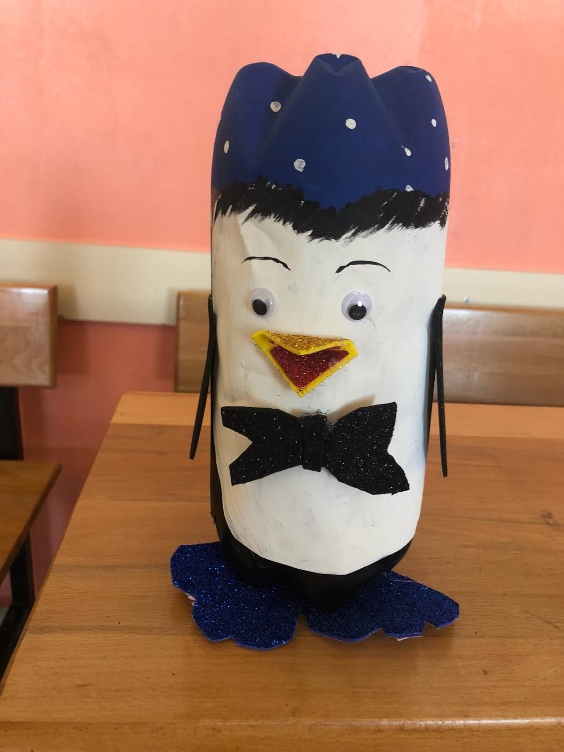 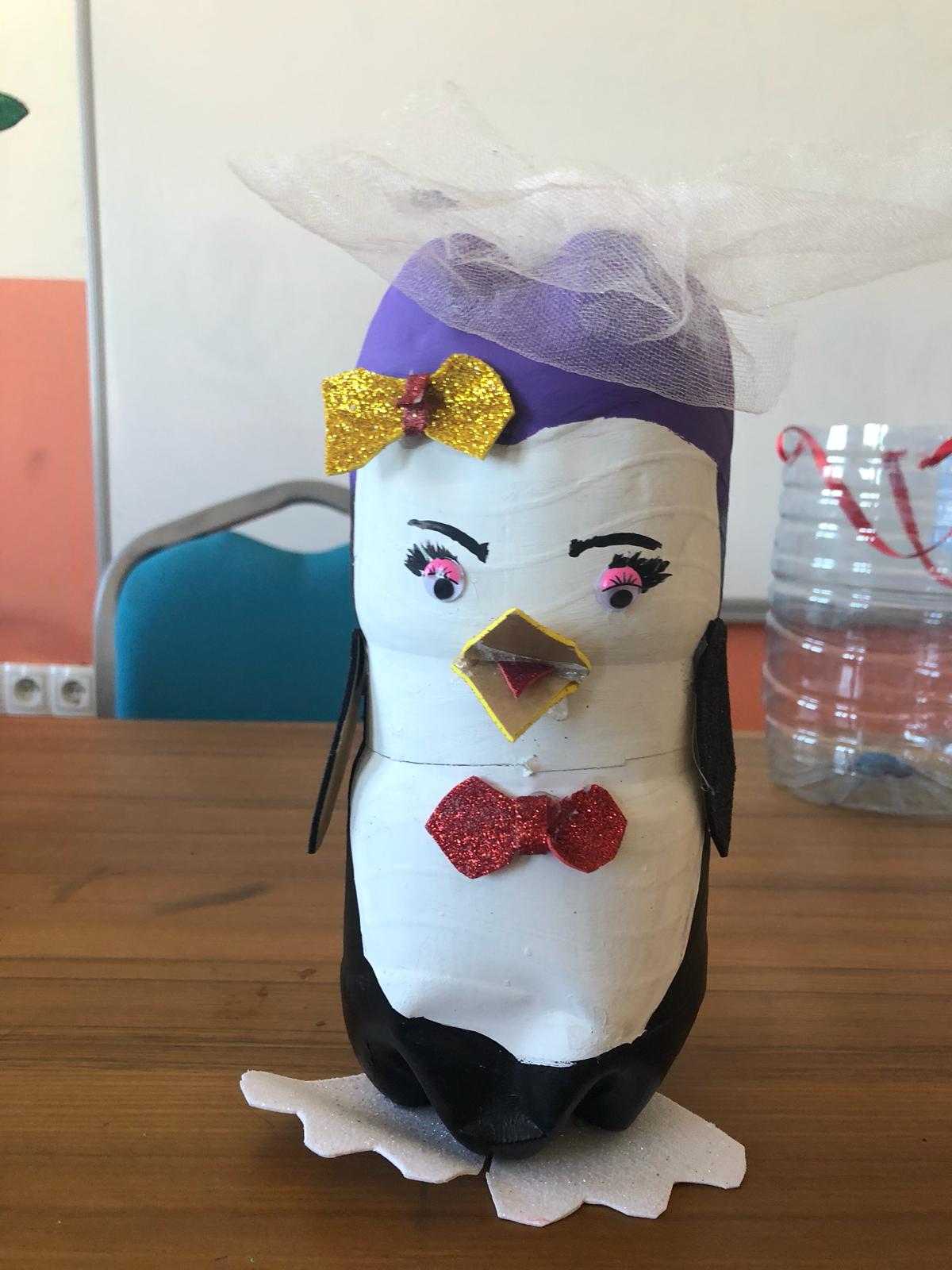 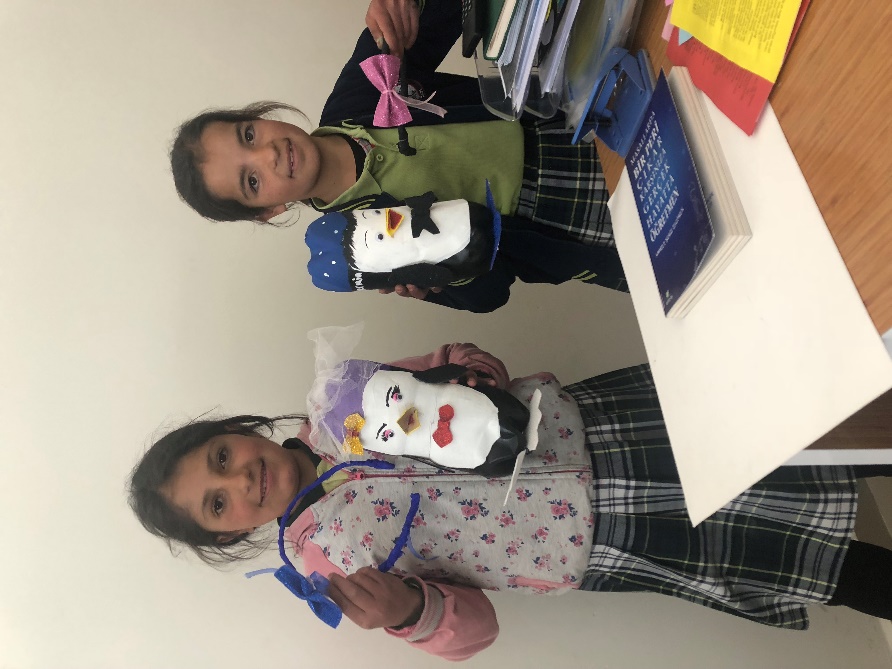                                    Pet şişelerden penguen etkinliği  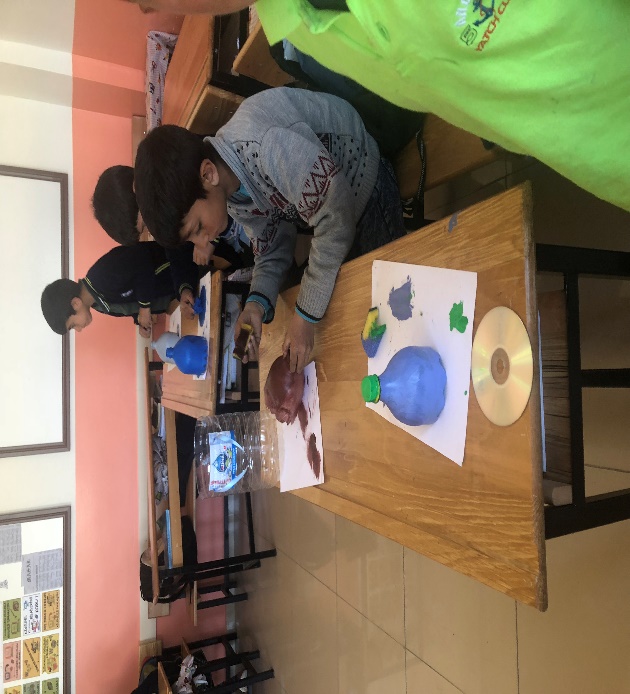 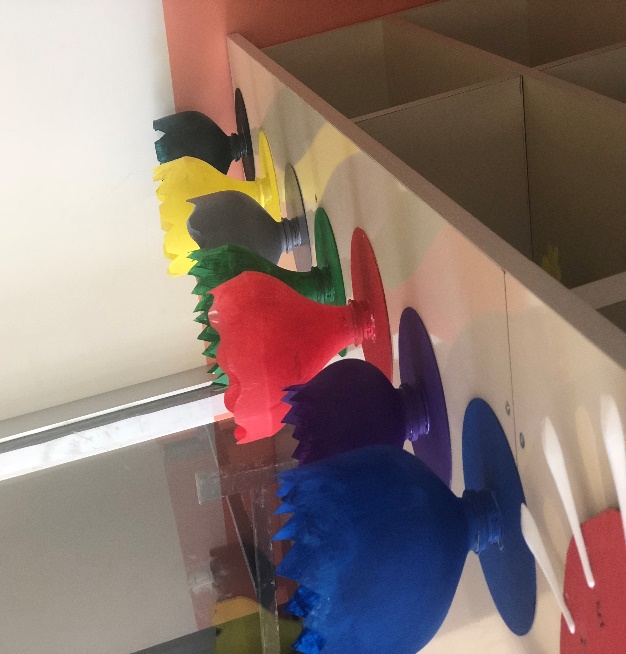 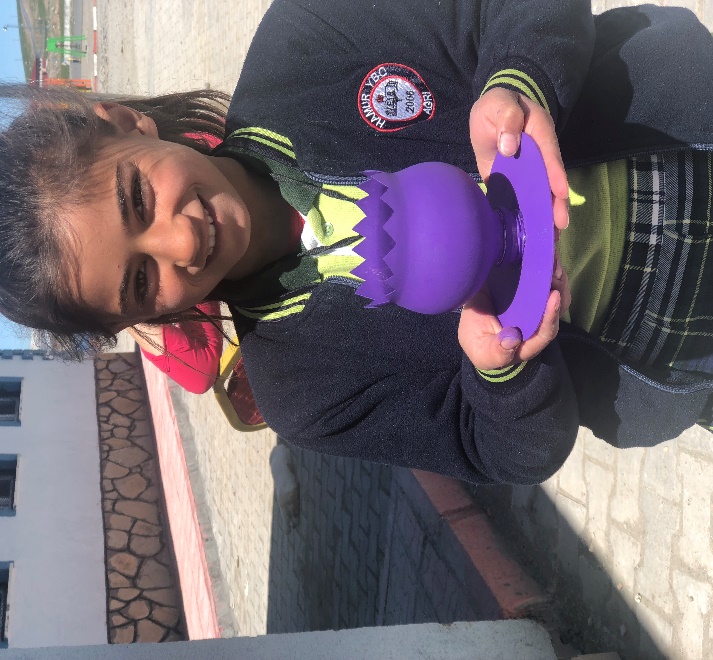 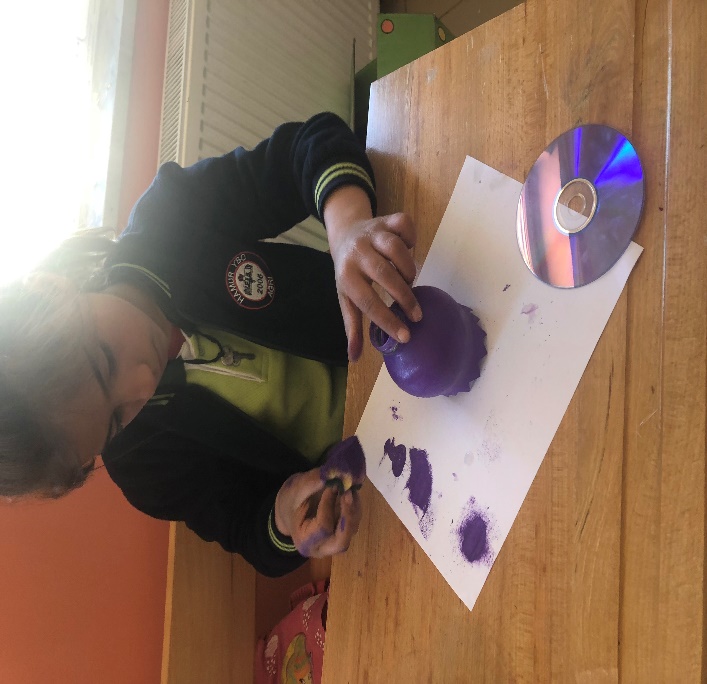 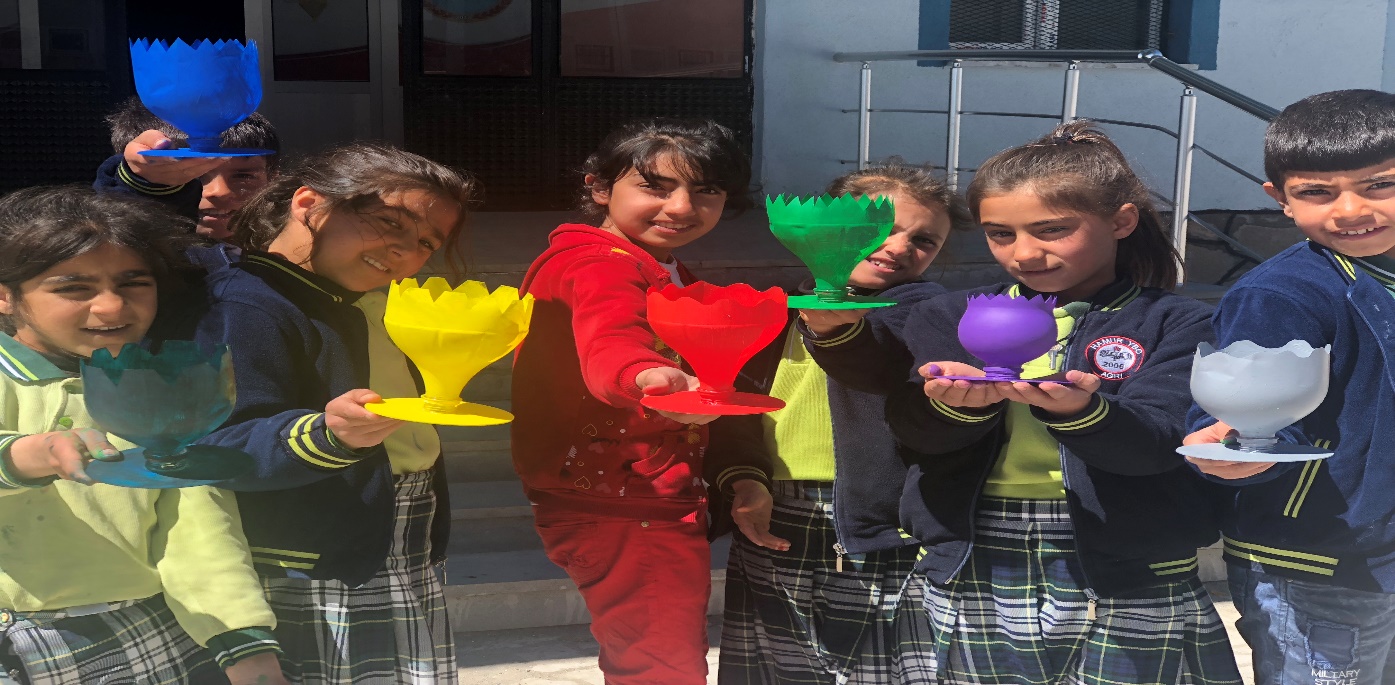                                          Plastik cola şişelerinden çiçekliklerimiz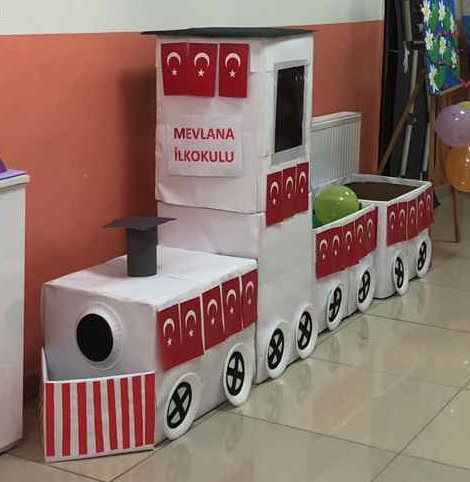                                          Kartonlardan tren çalışmamız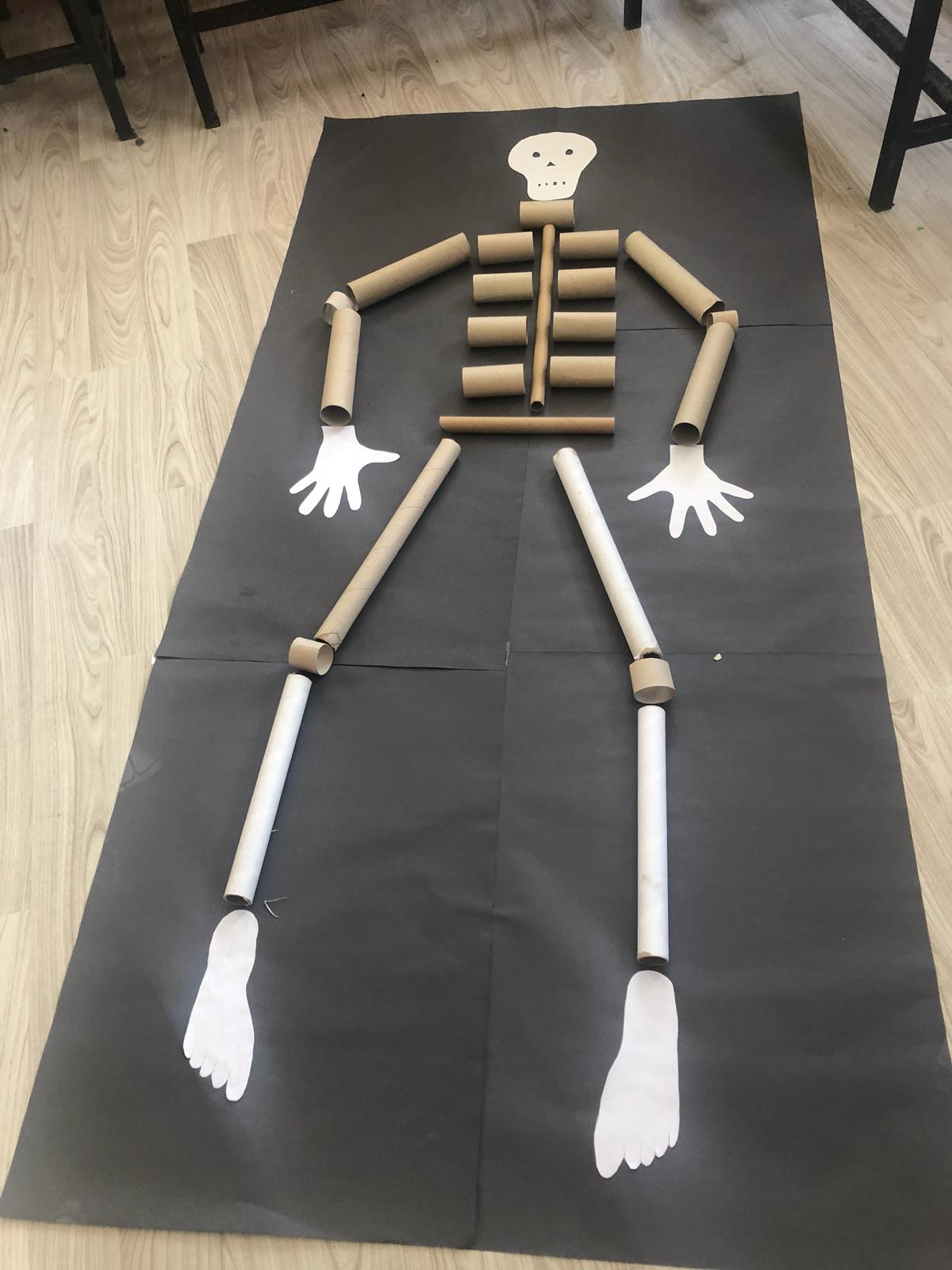                               Tuvalet kağıdı rulolarından iskelet çalışmamız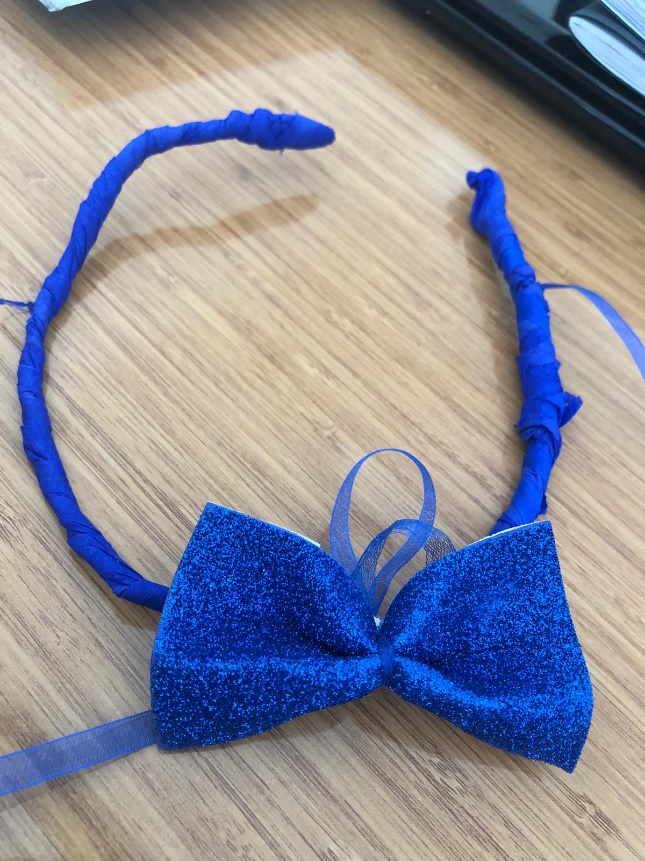 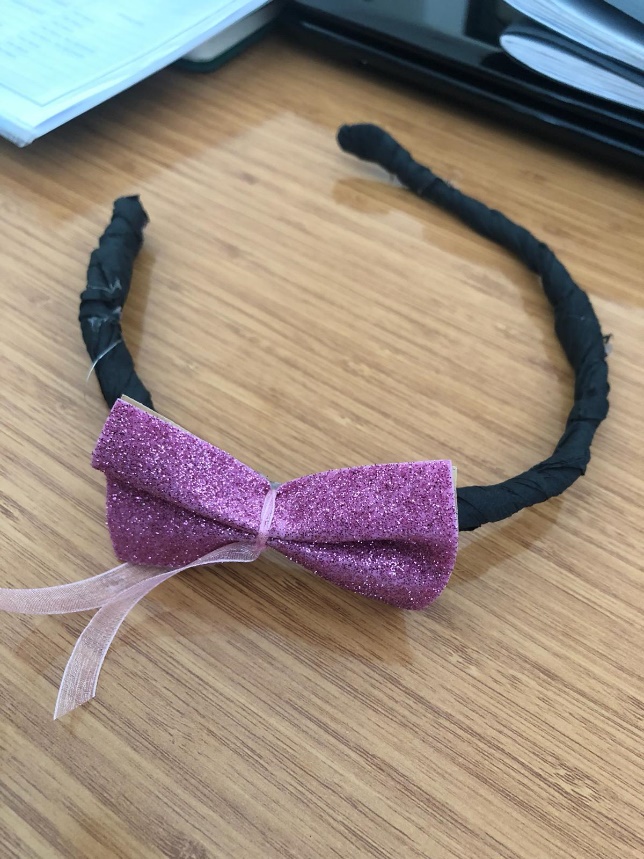 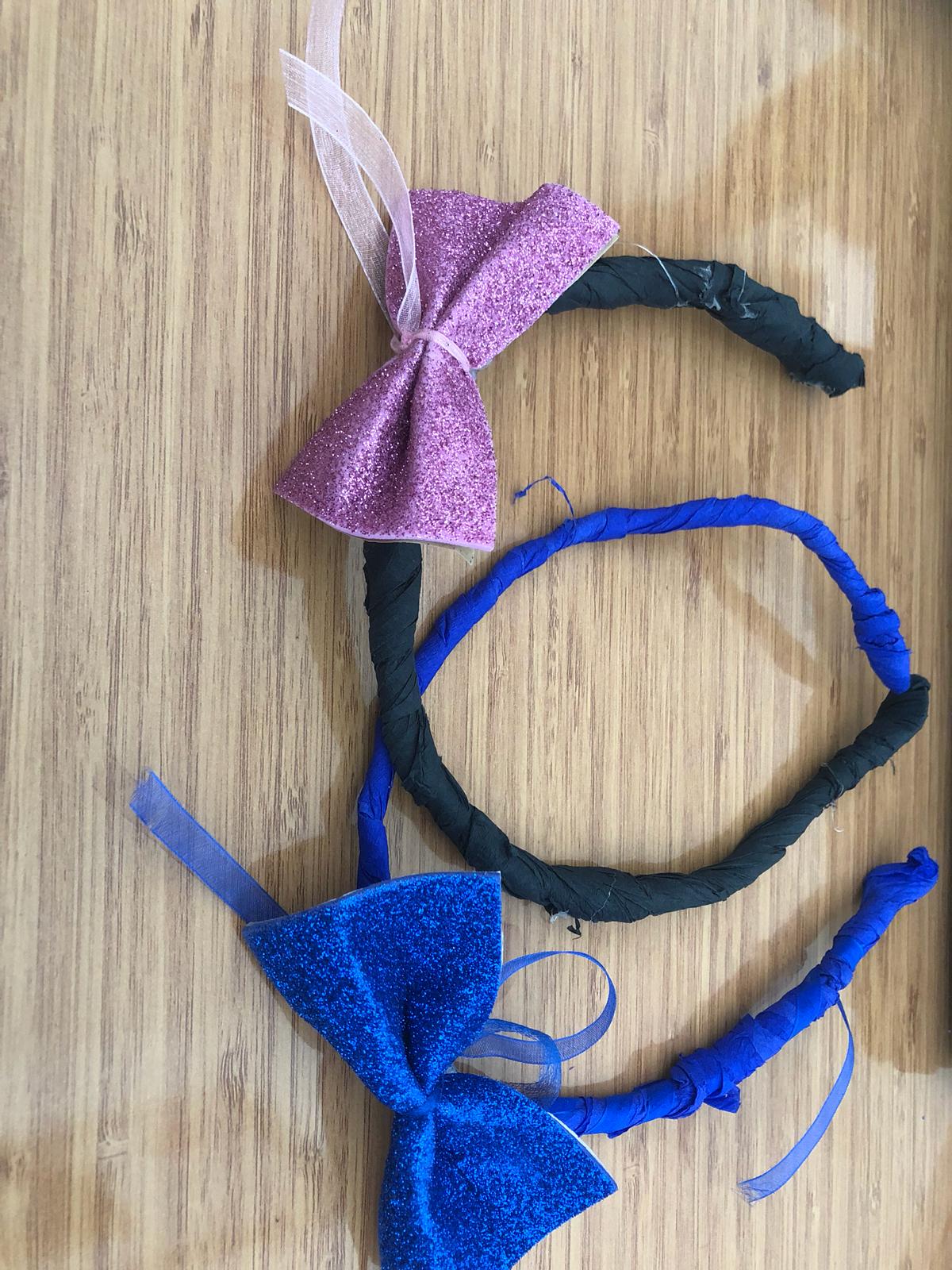                                      Atık malzemelerden taç çalışmamız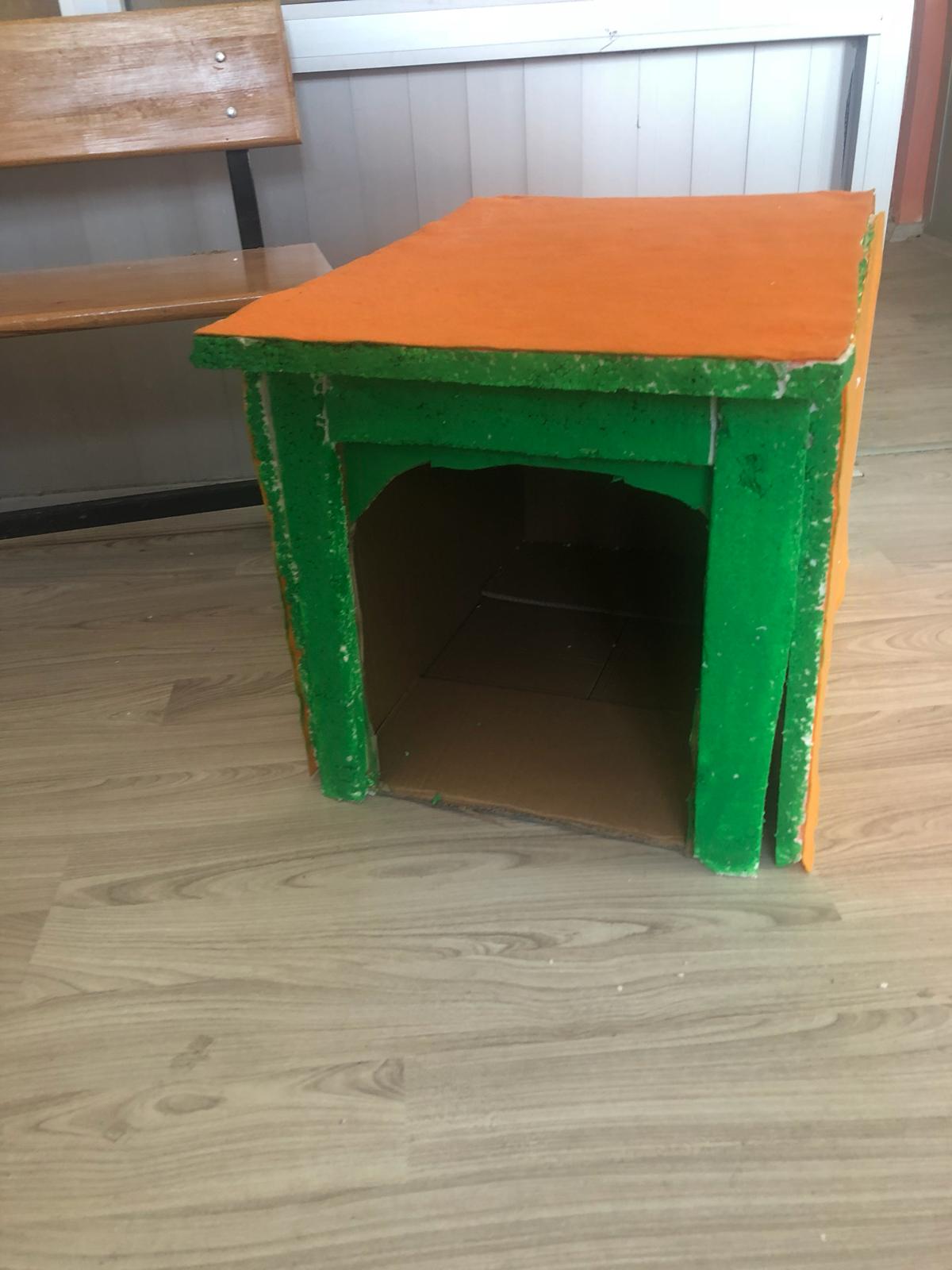 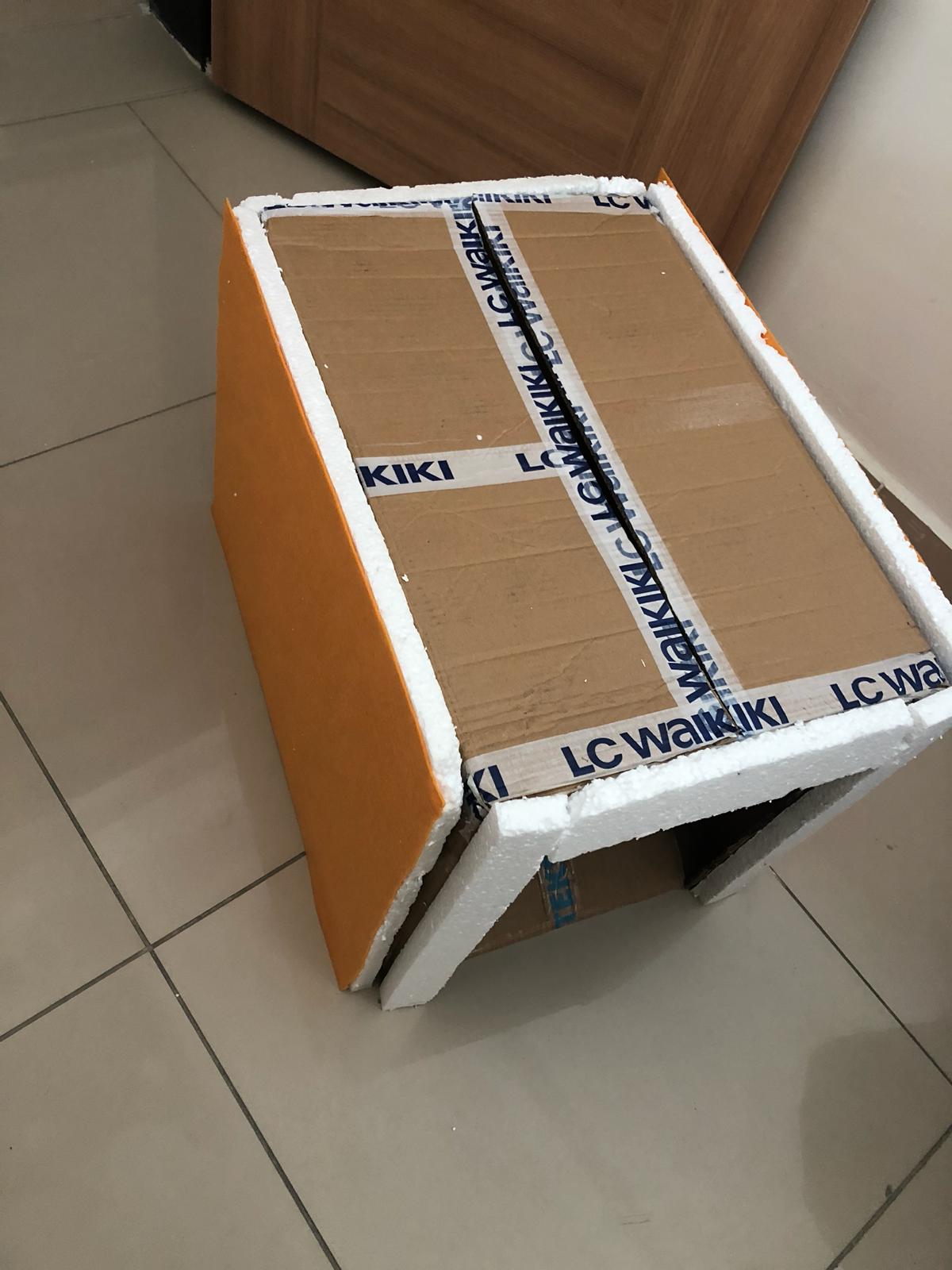                                                         Köpek barınağımız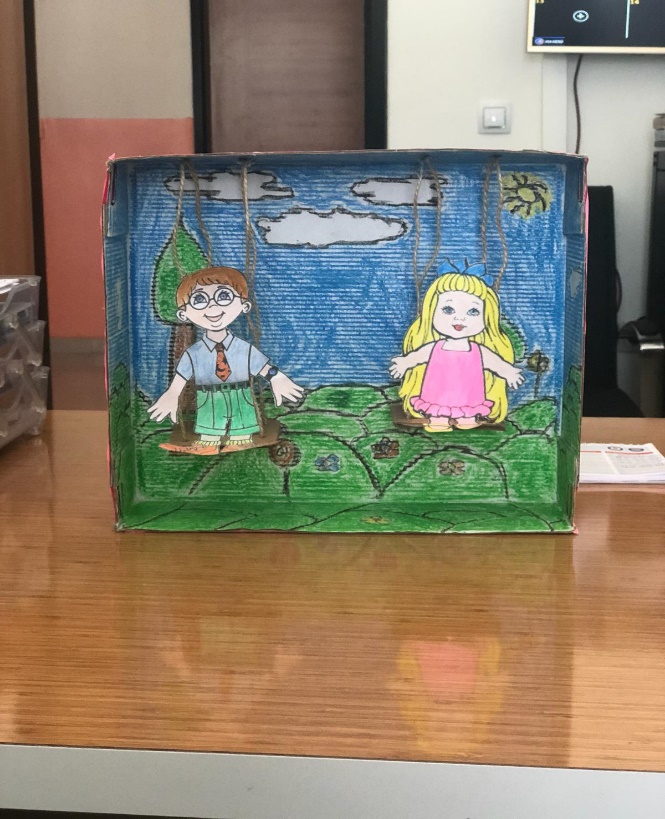 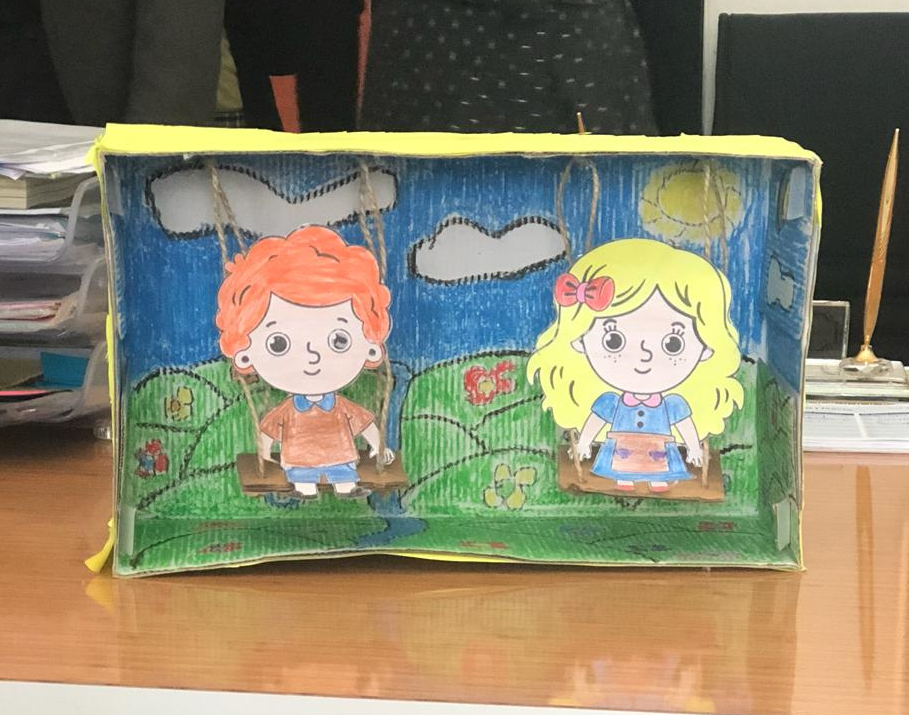                                     Ayakkabı kutusundan salıncak çalışmamız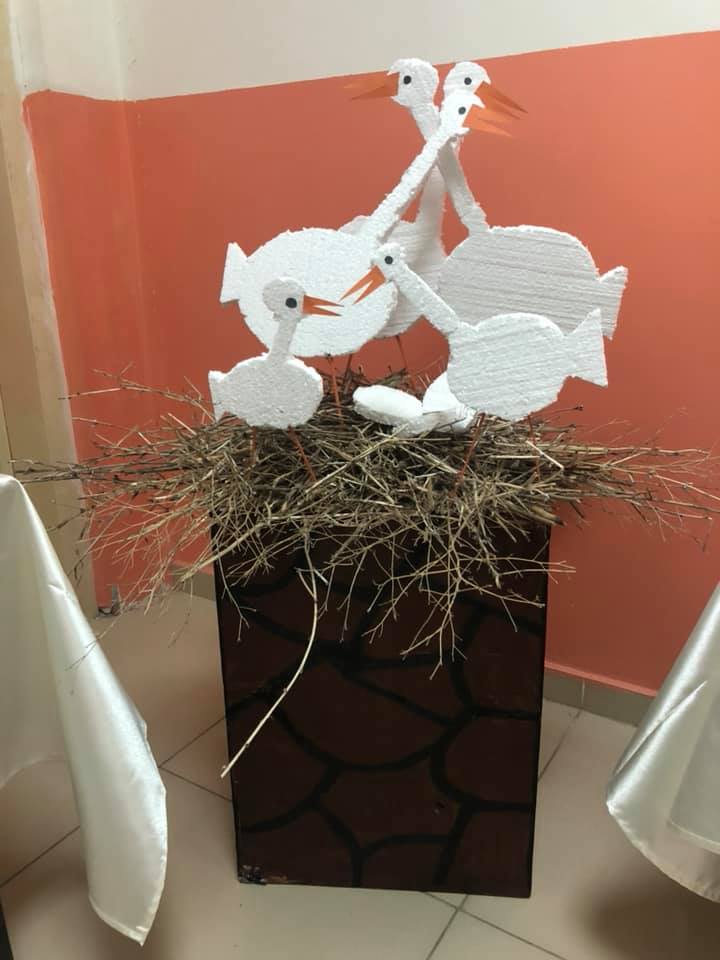 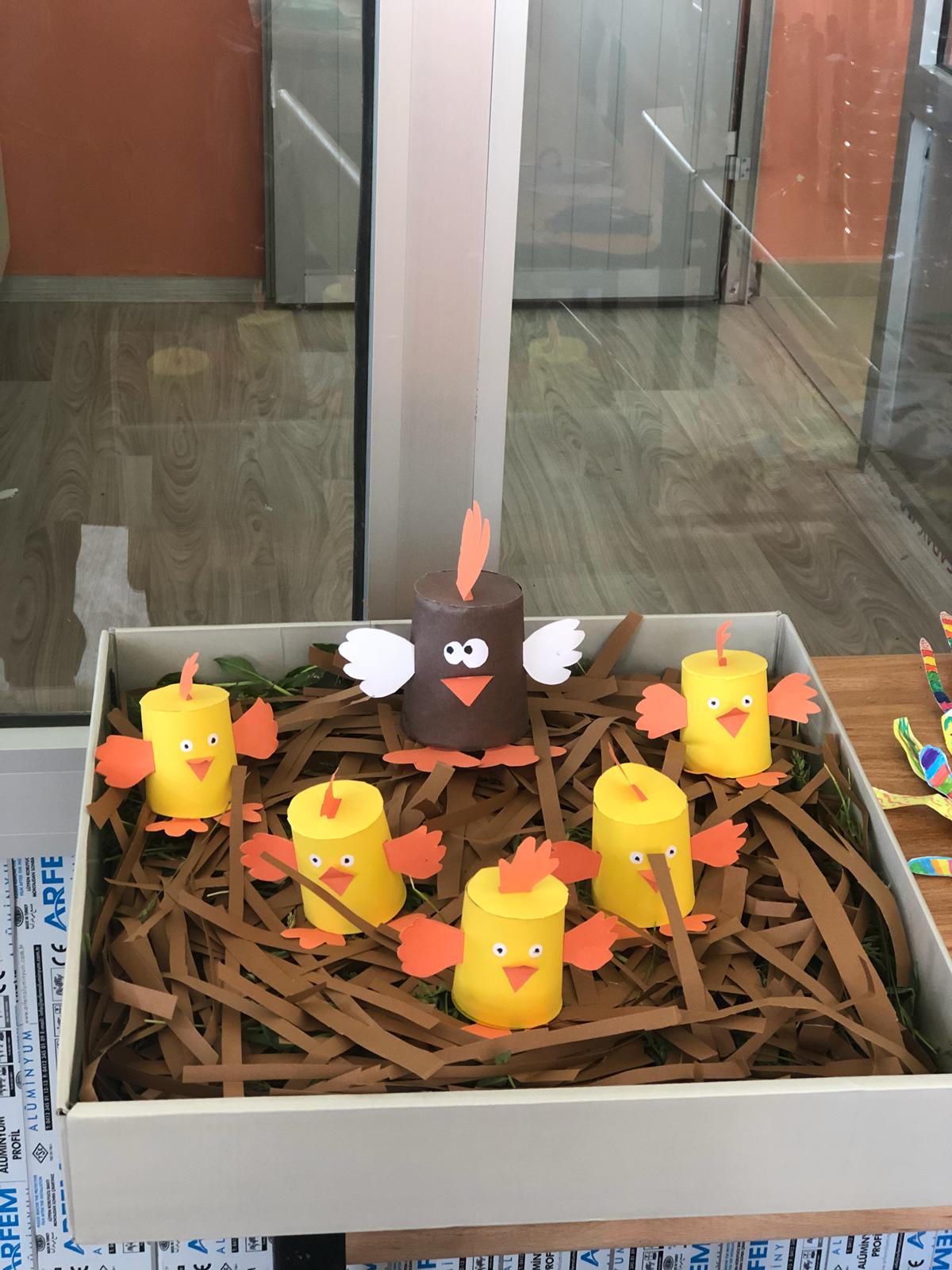       Oyun hamuru kutularından                               Köpük ve karton kutudan         tavuk ve civciv çalışmamız                                     leylek çalışmamız                                                       Aysun TAŞDEMİR                                                          Okul Müdürü